Lab 5Kelsey BradleyM0821671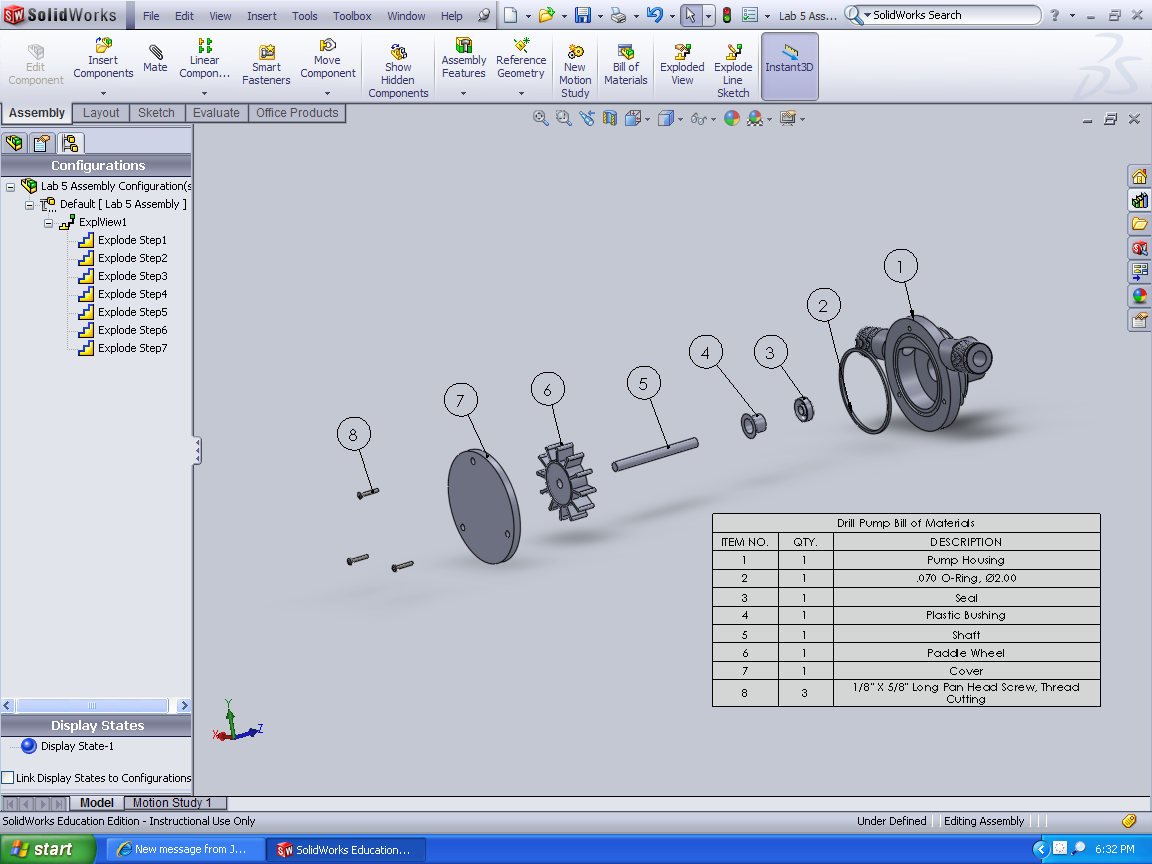 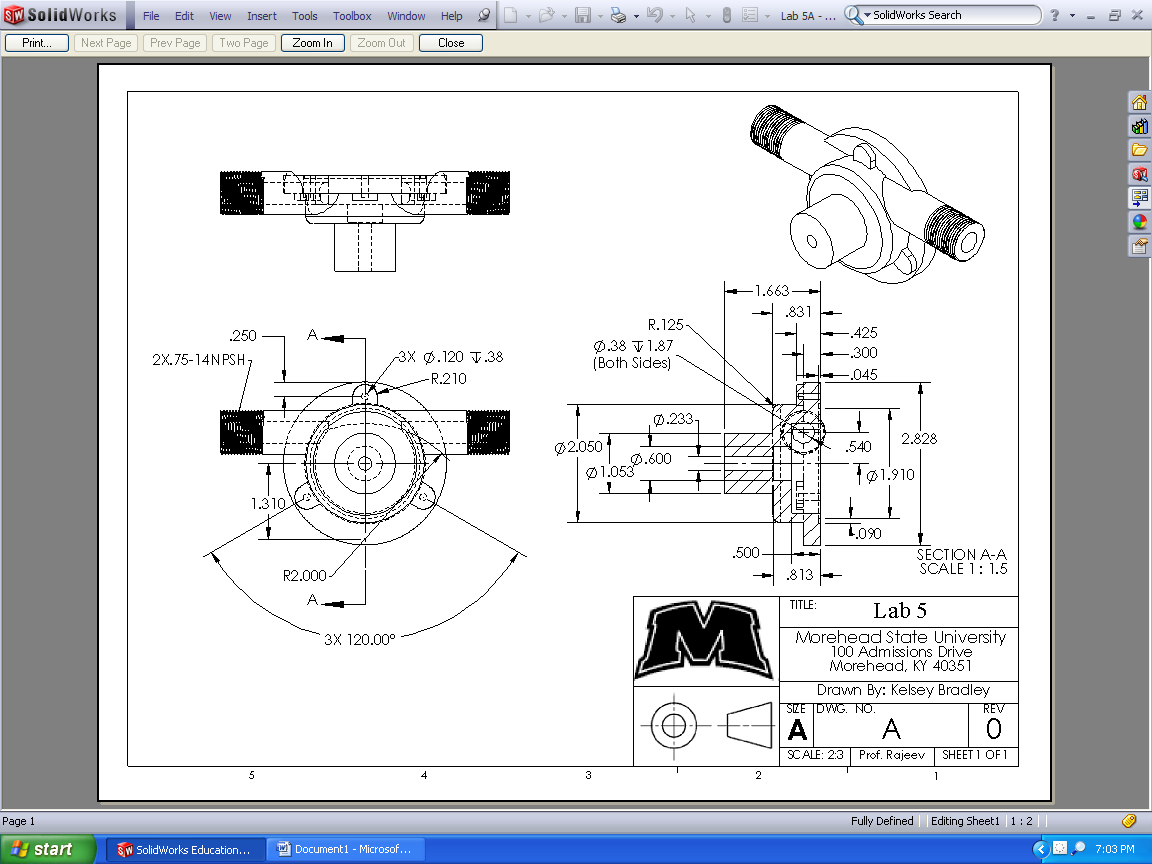 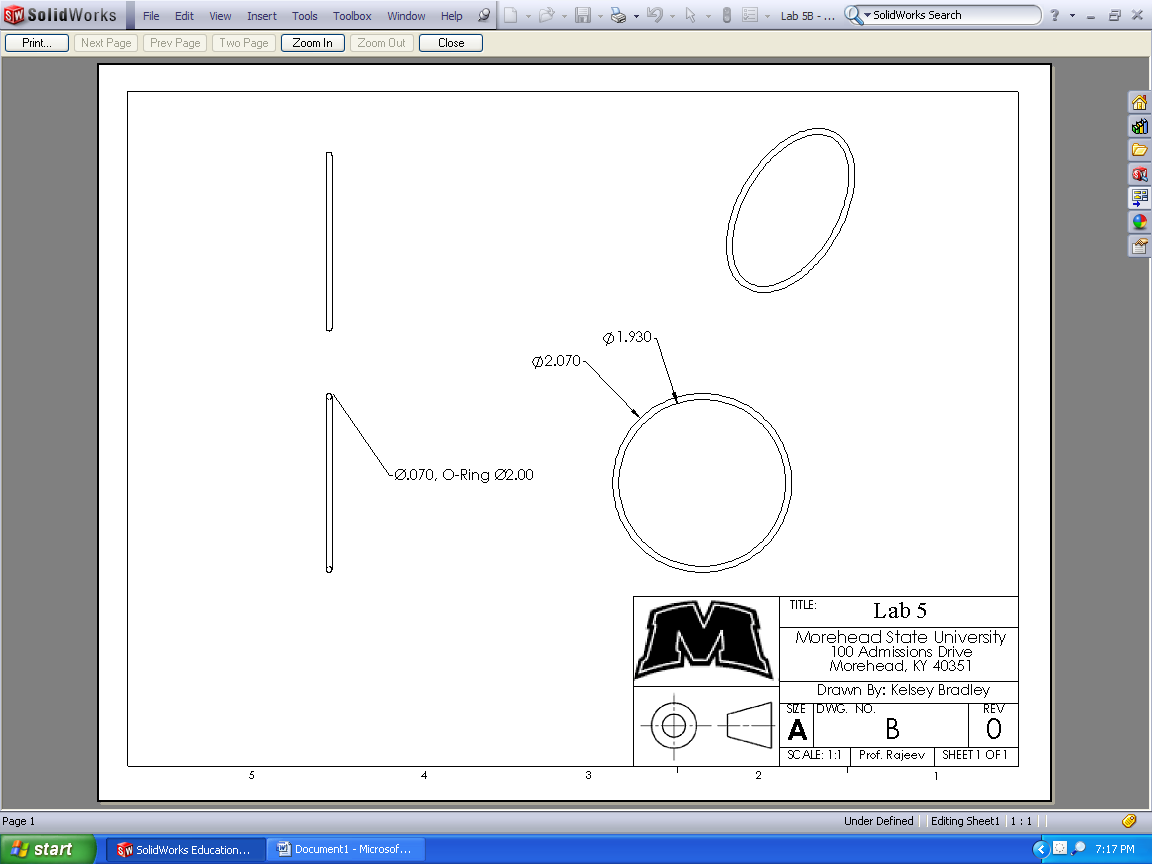 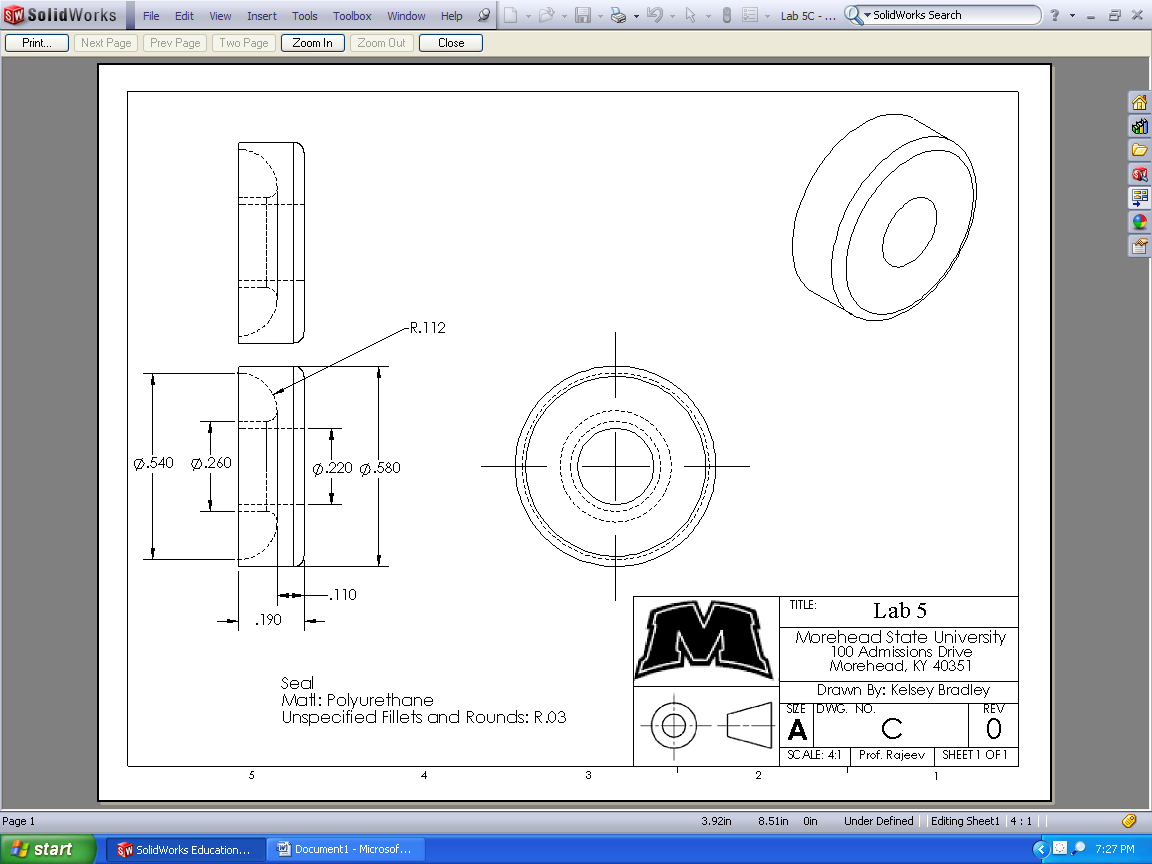 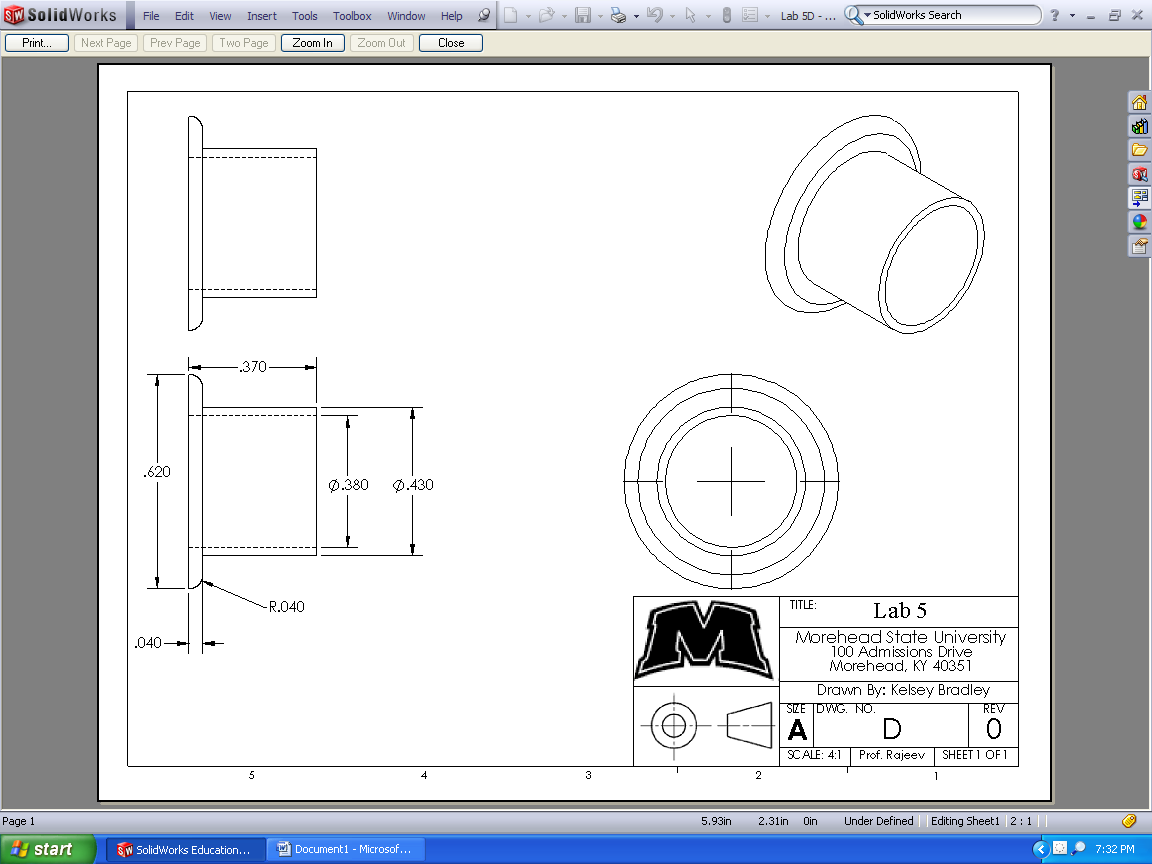 `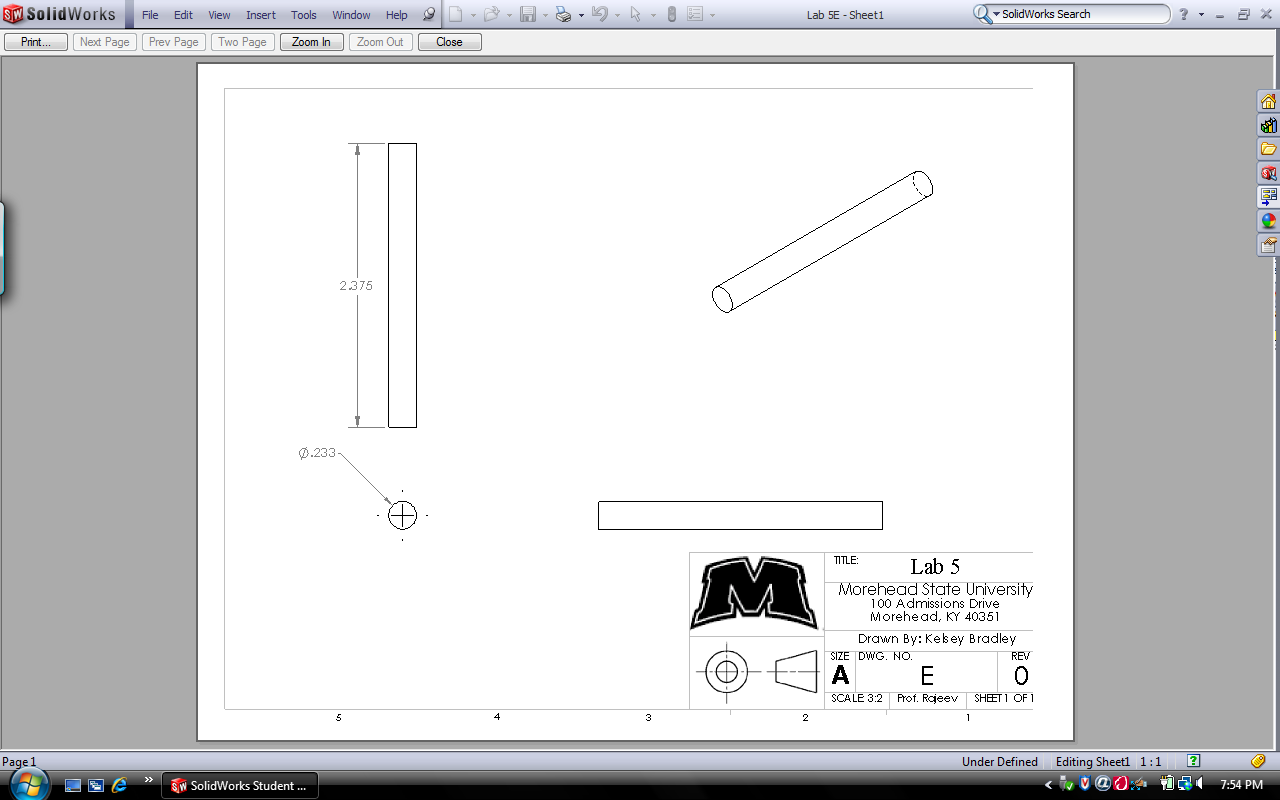 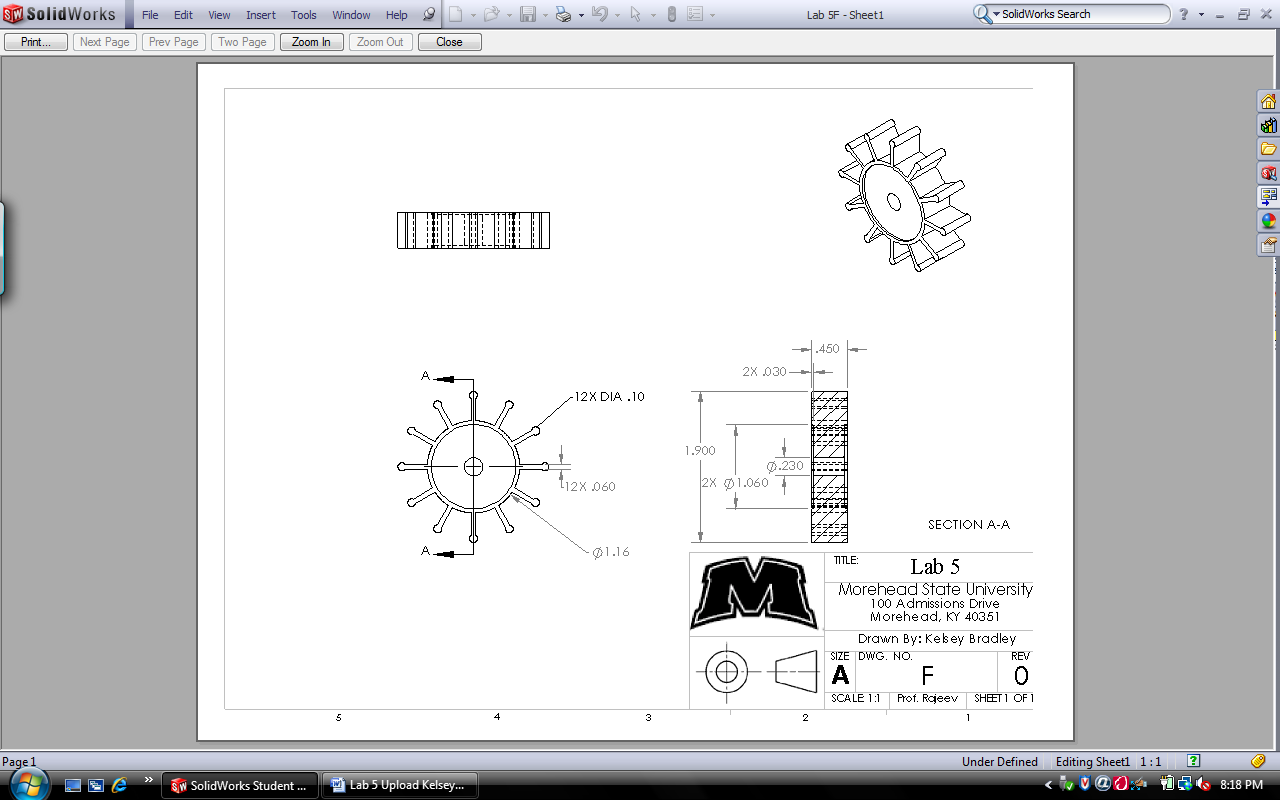 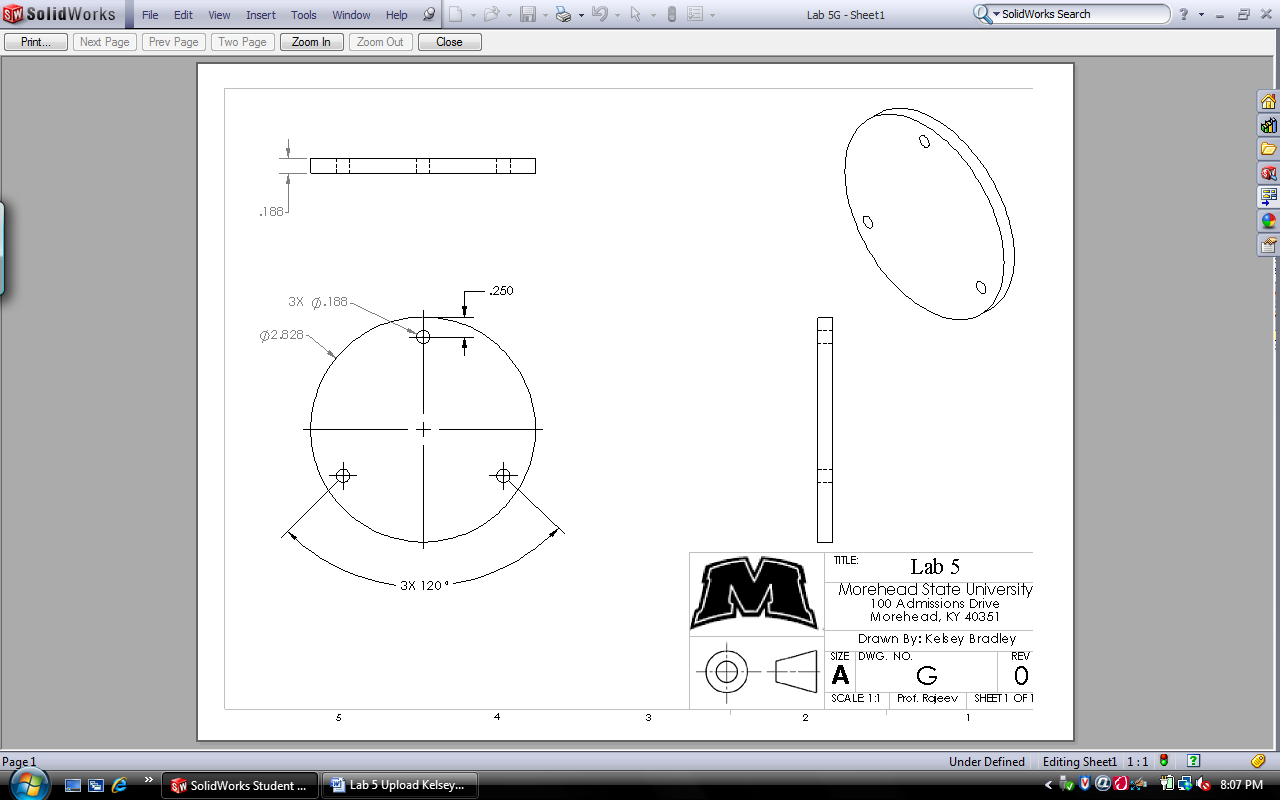 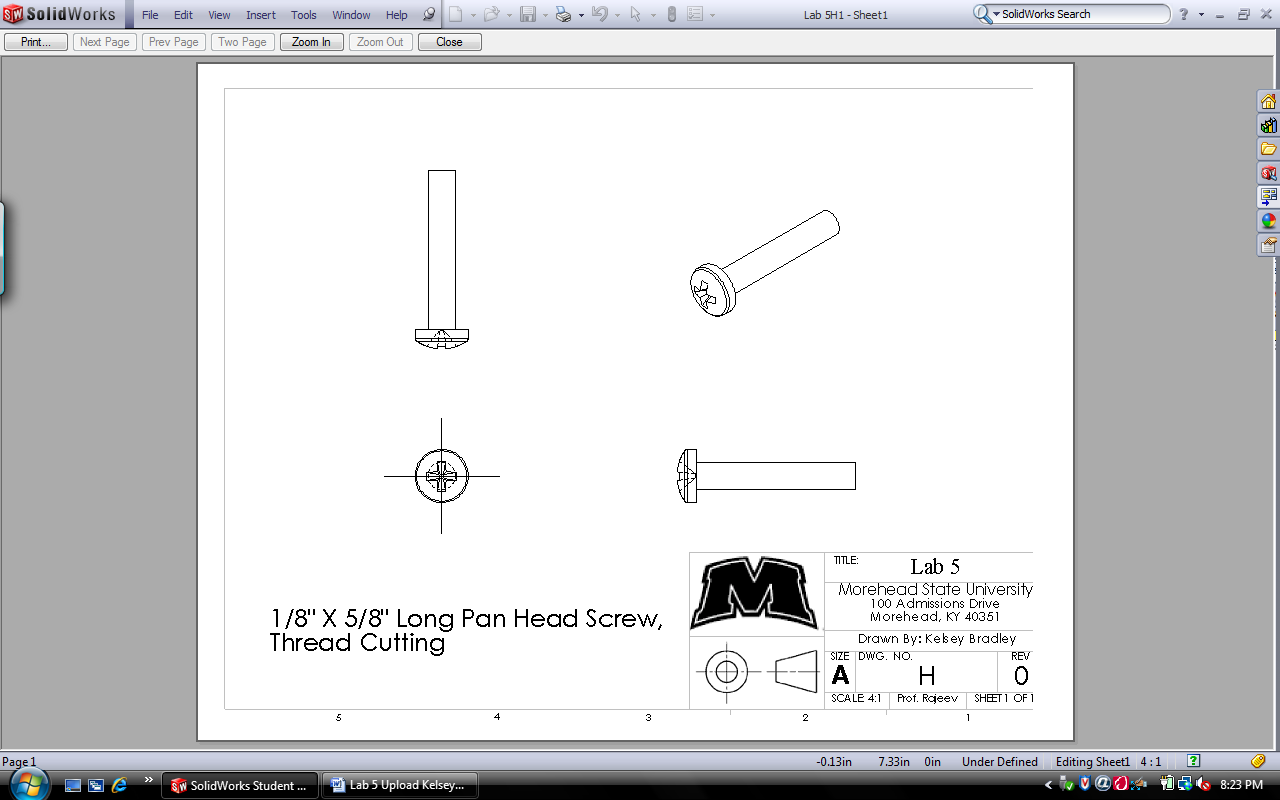 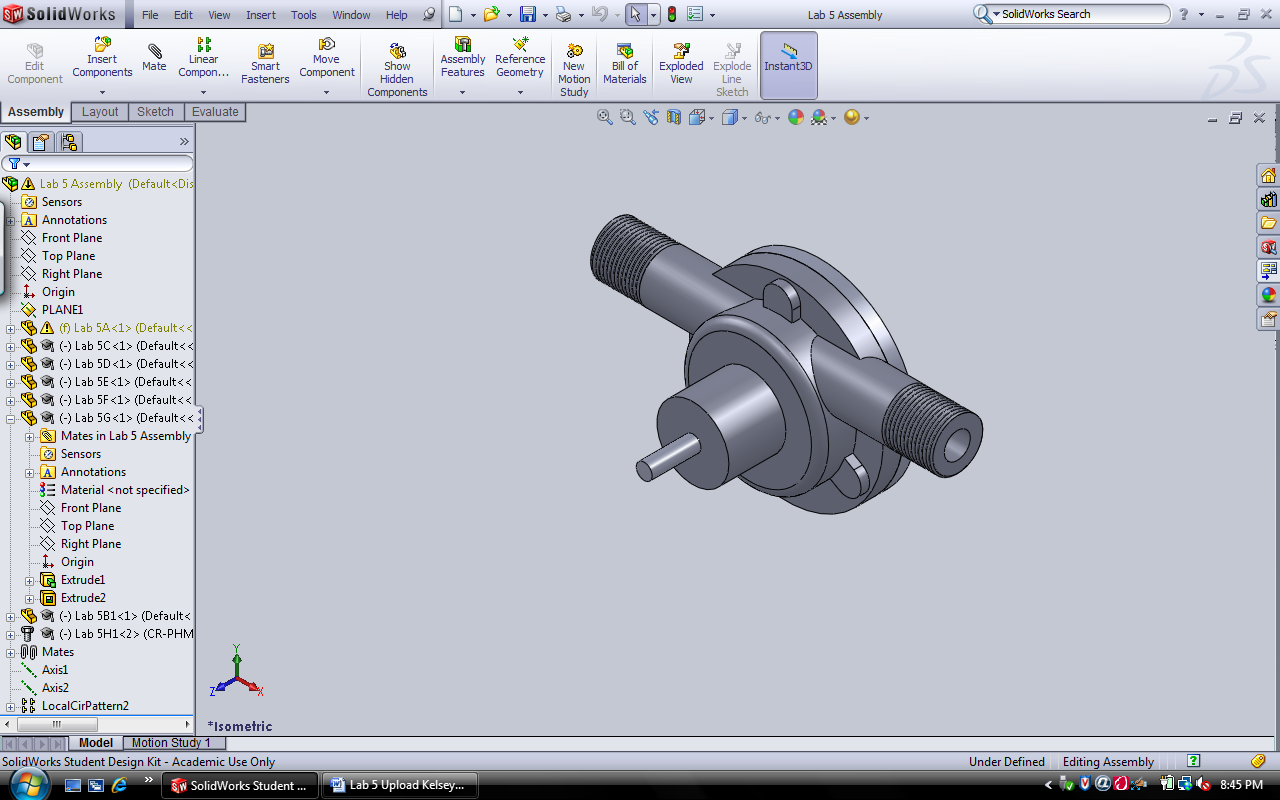 